AGENDAOctober 11, 2012 at 3:30pmWriting Instruction in the Disciplines (WID) Committee MeetingHorrabin Hall 60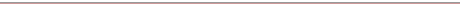 Approval of September 13 minutes.New Course ProposalsECON 351 Global Economic Poverty Issues – requesting BGS Online Writing DesignationFS 485 Political and Legal Foundations – requesting WID DesignationNew FormsWID Designation application form updated (added WID syllabus statement + credit hours)BGS Online Writing Designation application form – new form for committee consideration and approvalAnnouncementsNew WID courses from September approved by SenateWriting workshops available through CITR, presented by English & Journalism facultyUpdated WID instructor listReview of WID Policies & Procedures and GuidelinesSubcommittee reportWID Journal update